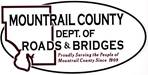 December 5, 2023CR10 / project # 10(51)23 Bid Opening Results213 – R&B Capital Construction FunOngoing business:Salt & Sand Storage Area